    ПРОЕКТ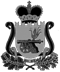 АДМИНИСТРАЦИЯКАЙДАКОВСКОГО СЕЛЬСКОГО ПОСЕЛЕНИЯВЯЗЕМСКОГО РАЙОНА СМОЛЕНСКОЙ ОБЛАСТИП О С Т А Н О В Л Е Н И Еот                            № Администрация Кайдаковского сельского поселения Вяземского района Смоленской области постановляет:1. Внести в Административный регламент «Присвоение адреса объекту адресации, изменение и аннулирование такого адреса», утвержденный постановлением Администрации Кайдаковского сельского поселения Вяземского района Смоленской области от 15.12.2021 № 131 следующие изменения:- в пункте 2.4. слово «8 рабочих дней» заменить словом «6 рабочих дней»; 2. Обнародовать настоящее постановление на информационных стендах Администрации Кайдаковского сельского поселения  Вяземского района Смоленской области и разместить на официальном сайте  Администрации Кайдаковского сельского поселения Вяземского района Смоленской области в информационно-телекоммуникационной сети «Интернет» www.kdk-adm.ru.3. Контроль за настоящим постановлением оставляю за собой.И.п. Главы муниципального образованияКайдаковского сельского   поселения Вяземского района Смоленской области                                            В.А. ГуковаО внесении изменений в постановление Администрации Кайдаковского сельского поселения Вяземского района Смоленской области от                    № 